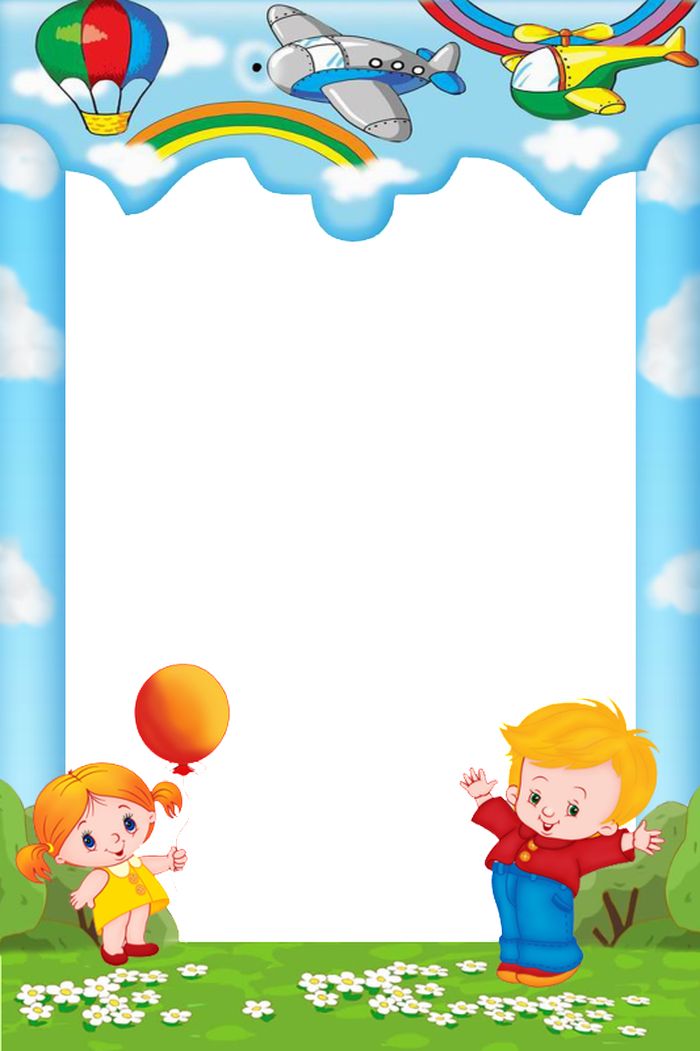 Памятка для родителей по развитию связной речи детейУважаемые родители!Помогите, пожалуйста, развить связную речь Вашему ребенку.Обязательно читайте ребенку! Желательно ежедневно. Это научит ребенка слушать, быть усидчивым.Разберите новые, непонятные для него слова.Попросите пересказать понравившийся эпизод.Задавайте вопросы по содержанию текста, выслушивайте полные, а не односложные ответы.Рассмотрите вместе иллюстрации в книге и попросите рассказать, что на них изображено. Можно попросить нарисовать, что понравилось ребенку.Вовлекайте его в беседы.Поощряйте его попытки высказывать свою точку зрения, согласие или несогласие.Помогайте связно, последовательно и выразительно пересказывать небольшие рассказы и сказки.Не торопитесь все рассказывать сами. Дайте ребенку возможность самому рассказать. Не торопите его.Проговаривайте (составляйте) небольшие рассказы о событиях из личного опыта. Пусть он делится ими с другими членами Вашей семьи, воспитателями и друзьями.Придумывайте свои концовки к сказкамЕсли Вы посмотрели с ребенком спектакль или фильм, пусть он расскажет об увиденном тому, кто с Вами не был.Если ребенок торопиться высказать свои мысли или говорит тихо,напоминайте ему: говорить надо внятно, четко и не спеша.Помните - речь не передается по наследству.Ребенок перенимает опыт речевого развития от окружающих!